דף עבודהאנתלפיית קשר (HB∆) bond enthalpy אנתלפיית קשר היא האנרגיה שיש להשקיע  בפירוק מול קשרים קוולנטיים  במולקולות חומר במצב גזי, לקבלת  אטומים בודדים. יחידות -  (kJ / mol).חישוב השינוי באנתלפיה של תגובה בעזרת אנתלפיות קשר- מתאימה כאשר כל המגיבים וכל התוצרים המשתתפים  בתגובה הם במצב גז, בהנחה שאין כלל קשרים בין מולקולריים.כשקשר קוולנטי נשבר, כל אטום מקבל אלקטרון אחד מזוג האלקטרונים הקושר. שבירת קשר דורשת אנרגיה לכן השינוי באנתלפיה של תהליך בו יש ניתוק קשרים תמיד חיוביות.∆H2(g)  2H(g)   ∆H0= +436 kJ∆HB (H—H) = 436 kJ/molהאנתלפיה של האטומים הבודדים גבוהה מזו של הקשר המקורי. ככל שהקשר חזק יותר, קשה יותר לשבור אותו, ולכן אנרגיית הקשר תהיה גדולה יותר.∆HB (F—C) = 484 kJ/mol∆HB (H—C) = 412 kJ/molחוזק הקשר בין שני אטומים בא לידי ביטוי  באנתלפיית הקשר. אנתלפיית הקשר עולה עם עליית סדר הקשר, ויורדת עם עליית הרדיוס של האטומים המשתתפים בקשר.∆HB (C—C) = 348 kJ/mol∆HB (C=C) = 612 kJ/molכשמשתמשים באנתלפיות הקשר בכדי לחשב (או להעריך) את שינוי האנתלפייה בתגובה, אנחנו מדמיינים שהתגובה מתרחשת בשני שלבים תיאורטיים:1) פירוק הקשרים הקוולנטים במולקולות המגיבים, כלומר שבירת הקשרים בכדי לקבל אטומים בודדים מהמולקולות. זהו שלב אנדותרמי  בו יש קליטת אנרגיה מהסביבה.2) יצירת קשרים קוולנטים חדשים במולקולות התוצרים, התחברות האטומים החופשיים בכדי לקבל קשרים ומולקולות. זהו שלב אקסותרמי  בו יש פליטת אנרגיה לסביבה.דוגמא 1- חישוב H∆ לתגובההשתמש באנתלפיות הקשרים בכדי לחשב (estimate) את השינוי באנתלפיה של התגובה:CCl2F2(g) + 2H2(g)  CH2Cl2(g) + 2HF(g)פתרון:1) מציירים את נוסחות המבנה עבור המולקולות: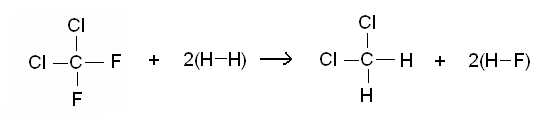 2) שלב (1): בשלב זה נשברים כל הקשרים הקוולנטים במולקולות המגיבים. המולקולות של המגיבים מתפרקות לאטומים חופשיים. בשלב זה נשברים 2 מול קשר (C—Cl), 2 מול קשר (C—F), ו-2 מול קשר (H—H). מחשבים את H1∆1) CCl2F2(g) + 2H2(g)  C(g) + 2Cl(g) +2F(g) + 4H(g)∆H = ∑∆H((קשרים שנשברו = (2mol × 238KJ/mol) + (2mol × 441 KJ/mol) + (2mol × 436 KJ/mol) = 2410KJ3) שלב (2): בשלב זה, נוצרים קשרים חדשים היוצרים את מולקולות התוצרים. האטומים החופשיים הופכים לקשרים ולמולקולות תוצרים. בשלב זה נוצרים 2 מול קשר (C—Cl), 2 מול קשר (H—H) ו-2 מול קשר (H—F)מחשבים את H2∆:2) C(g) + 2Cl(g) +2F(g) + 4H(g)  CCl2H2(g) + 2HF(g)∆H = ∑∆H((קשרים שנוצרו = (2mol × -238KJ/mol) + (2mol × -413 KJ/mol) + (2mol × -563 KJ/mol) = -2608KJ4) לפי חוק הס, H1 + ∆H2 = ∆H3∆  ∆H = ∑∆H((קשרים שנוצרו + ∑∆H((קשרים שנשברו = 2410KJ + (-2608KJ) = -198KJ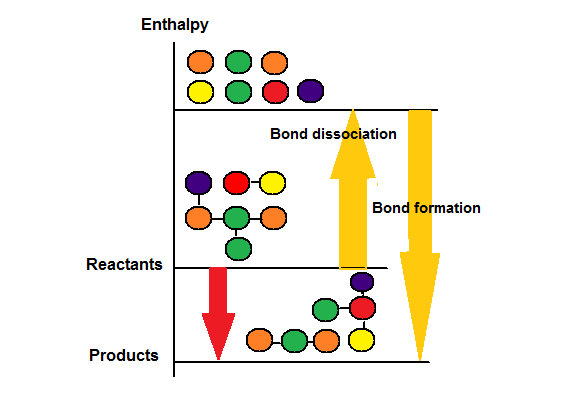 שאלות:א) חשב H0~∆ לתגובות הבאות לפי אנתלפיות הקשרים:1) CH4(g) + H2O(g)  CH3OH(g) + H2(g)2) CH4(g) + 2Cl2(g) + 2F2(g)  CF2Cl2(g) + 2HF(g) + 2HCl(g)3) CH4(g) + 3Cl2(g)  CHCl3(g) + 3HCl(g)4) CH4(g) + 2F2(g)  CH2F2(g) + 2HF(g)5) C2H4(g) + 3O2(g)  2CO2(g) + 2H2O(g)6) C2H2(g) + 2Br2(g)  C2H2Br4(g)7) C2H4(g) + H2O(g)  C2H5OH(g)8) CCl2F2(g) + 2H2(g)  CH2Cl2(g) + 2HF(g)9) CCl3CHCl2(g) + HF(g)  CCl3CCl2F(g) + H2(g)10) 4NH3(g) + 5O2(g)  4NO(g) + 6H2O(g)תשובות: 1) +82 kJ2) -1164 kJ3) -309 kJ4) -958 kJ5) -1311 kJ6) -285 kJ7) -45 kJ8) -150 kJ9) +274 kJב)  חשב את אנתלפיית הקשר הדרושה: 1) N2(g) + H2(g)  N2H2(g)   ∆H0= +195 kJ(N=N) במולקולה N2H22) N2(g) + 2H2(g)  N2H4(g)   ∆H0= +101 kJ(N—N) במולקולה N2H43) N2(g) + 3H2(g)  2NH3(g)   ∆H0= -76 kJ(N—H) במולקולה NH34) 2NH3(g) + Cl2(g)  N2H4(g) + 2HCl(g)   ∆H0= -7 kJ(Cl—Cl) במולקולה Cl2 תשובות:1) 4042) 152  3) 3914) 242